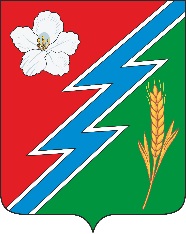 04.02.2020г. №133РОССИЙСКАЯ ФЕДЕРАЦИЯИРКУТСКАЯ ОБЛАСТЬОСИНСКИЙ МУНИЦИПАЛЬНЫЙ РАЙОНМАЙСКОЕ СЕЛЬСКОЕ ПОСЕЛЕНИЕДУМАРЕШЕНИЕО ХОДЕ РЕАЛИЗАЦИИ И ВНЕСЕНИИ ИЗМЕНЕНИЙ ВМУНИЦИПАЛЬНУЮ ПРОГРАММУ «КОМПЛЕКСНОГО РАЗВИТИЯ СИСТЕМ КОММУНАЛЬНОЙ ИНФРАСТРУКТУРЫМО «МАЙСК» НА ПЕРИОД 2013- 2017 ГГ.И С ПЕРСПЕКТИВОЙ ДО 2025 Г.»Заслушав представленную администрацией МО «Майск» информацию о ходе реализации муниципальной программы «Комплексного развития систем коммунальной инфраструктуры МО «Майск» на период 2013-2017 гг. и с перспективой до 2025г.», утвержденную Решением Думы МО «Майск» от 14 ноября 2012года. №109, руководствуясь статьями 24, 44 Устава муниципального образования «Майск» Дума муниципального образования «Майск» РЕШИЛА:1. Информацию администрации МО «Майск» о ходе реализации муниципальной программы «Комплексного развития систем коммунальной инфраструктуры МО «Майск» на период 2013- 2017 гг. и с перспективой до 2025 г.» принять к сведению приложение №1.2. Утвердить план мероприятий  администрации МО «Майск» на 2021 год по реализации муниципальной программы «Комплексного развития систем коммунальной инфраструктуры МО «Майск» на период 2013-2017 гг. и с перспективой до 2025 г.» приложение №2.3. Настоящее решение опубликовать в «Вестнике» и разместить на официальном сайте администрации МО «Майск» www. maisk-adm.ru4.Настоящее решение вступает в силу со дня его официального опубликования.Глава муниципального образования «Майск» А.И.СеребренниковПриложение №1к решению Думы МО «Майск»от 04 февраля 2021г. №133Отчетадминистрации МО «Майск» о ходе реализации  муниципальной программы «Комплексного развития систем коммунальной инфраструктуры МО «Майск» на период 2013- 2017 гг. и с перспективой до 2025 г.»Муниципальная программа «Комплексного развития систем коммунальной инфраструктуры МО «Майск» на период 2013- 2017 гг. и с перспективой до 2025 г.» (далее Программа) утверждена Решением Думы МО «Майск» от 14.11.2012г. №109.Основные показатели реализации (Программы) за 2013-2020 гг:1. Жилищно-коммунальное и дорожное хозяйство.Проведена инвентаризация адресного хозяйства,  за счет средств местного бюджета в полном объеме  изготовлены  и установлены аншлаги улиц и номера  домов затраты МБ-46,5 тыс.руб.По состоянию на 01.01.2021 года  общая площадь 405 жилых помещений жилищного фонда муниципального образования «Майск» составляет – 23610,65 кв.м, средняя жилищная обеспеченность на 1 жителя составляет 17,5 кв.м (+0.6) средний показатель по Осинскому району - 16,9 кв.м,  сельских поселений Иркутской области - 19,6 кв.м. до уровня стандарта (18кв.м. на 1 жителя)  необходимо ввести 618 кв.м жилья (порядка 10 домов ср. площадью 60 кв.м.).В 2020  году сдано в эксплуатацию 9 жилых домов общей площадью 725,8 кв.м., при прогнозе на 2020 г.- сдача 13 индивидуальных жилых дома.За 2019 год сдано в эксплуатацию 11 жилых домов общей площадью 924 кв.м. В 2018году сдано в эксплуатацию 6 жилых домов общей площадью 380,6 кв. м.С учетом ввода всего по МО «Майск» - индивидуальных домов 253; - многоквартирных 75;- 151 квартира в многоквартирных домах.За 2018 год приватизировано 8 жилых помещения.За 2019 год приватизированного жилья нет.За 2020 год приватизировано жилья нет.На 01.01.2021 года в частной собственности  находится 338 помещений – 20390,55 кв.м. (или 89,2%). В государственной и муниципальной собственности находится 52 жилых помещения общей площадью  2463,1кв.м,  в том числе муниципальное 46 общей площадью 2265,1 кв.м.. В аварийном и ветхом состоянии находится 30% жилого фонда Поселения: 6 домов площадью 355 кв.м  аварийного и  37 жилых помещений площадью  1735 кв.м ветхого жилья. В 2018 году выделение лесосечного фонда не производилось.За 2019 год 3 жителя получили лесосечный фонд по 125 куб.м. и 25 куб.м на строительство хоз.построек в общем объеме 400 куб.м.За 2020 год на жилищное строительство 7 жителей получили лесосечный фонд, из них 5 по 125 куб.м на строительство жилого дома и 2 жителя по 25 куб.м на строительство хоз. построек в общем объеме 675 куб.м.Генеральным планом определены зоны строительства трех жилых микрорайонов на земельных участках общей площадью 140 га.Согласно утвержденного Генерального плана МО «Майск» выделены зоны жилой застройки 5 новых улиц с. Майск, сведения о которых внесены в ФИАС.  По состоянию на 01.01.2021 года в Регистр включено  271 земельных участка, выделенных под ИЖС общей площадью 304304 кв.м. (30,84 га) Протяженность муниципальных дорог МО «Майск» на 01.01.2020г. составляет 47090 м. Решением Думы МО «Майск» от 27.10.2016г. №160 утверждена улично-дорожная сеть (с учетом новых улиц) протяженностью – 19350 м., полевые дороги протяженностью 27740 м. Управлением Федеральной налоговой службы по Иркутской области на основании принятого Решения внесены  сведений об новых адресных объектах в ФИАС.В 2018 г. Дорожный фонд МО «Майск» составил 2536,5 тыс.руб. в том числе поступления акцизов 1905,4 тыс.руб. Освоено за 2018 год - 2072,1 тыс.руб. переходящий остаток на 2019 год 464,5 тыс.руб. На выполнение работ  по ремонту и содержанию улично-дорожной сети направлено 1415,2 тыс.руб. Отремонтировано 1,9 км дорожного полотна на участках улиц Молодежная, Менделеева, Серебряковка, Нефтеразведчиков и Тюрневка. Силами Осинского сетевого участка Осинский РЭС за счет средств дорожного фонда  Поселения в размере 494,5 тыс.руб проведено обустройство первой очереди уличного освещения населенных пунктов,  восстановлено 8 км. пятого провода, установлено 107 светодиодных светильника, 9 приборов учета, фотореле. Оплата за потребленную электроэнергию на обеспечение уличного освещения составила 130 тыс. руб..В 2019 г. Дорожный фонд МО «Майск» составил 2428,845,92 тыс.руб. Освоено за 2019 год 465,354,48 тыс.руб., переходящий остаток на 2020 год 1963,491,44 тыс.руб. Капитальный ремонт дорожного полотна проведен в с.Майск улица Майская от д.№ 60 до д.№ 80 длиной 231 м., и по улице Мичурина  от д.18 до д.35 длина полотна  70 м. Работы по ремонту дорог выполнила организация ООО «ОсаРемСтрой». Общая стоимость работ по двум улицам составила 149810 руб.Так же силами муниципалитета проведены ямочно- ремонтные работы по улицам : Нагорная, Колхозная, Новая, Гаражная ,Майская ,Менделеева на общую сумму 80,0т.р.Силами Осинского сетевого участка Осинский РЭС за счет средств дорожного фонда Поселения в 2019 году проведено обустройство второй очереди уличного освещения по  улицам: Мичурина, Гаражная, Нагорная и Центральная. Всего установлено 33 светодиодных светильника на сумму 99840.руб, 4 прибора учета, фотореле.Оплата за потребленную электроэнергию составила 61792 руб. В 2019 году проведен частичный ремонт на ВНБ по улице Октябрьская 1 «А» с заменой глубинного насоса и железных труб, на пластиковую ПНД трубу диаметром 40 мм. Затраты на глубинный насос и ПНД трубу, оплату труда рабочим ООО «Бурстрой» составляют 50 000 .руб.В 2020 году из Дорожного фонда освоено:1. на ремонт моста в д. Абрамовка 39912,03 рублей;2. ямочный ремонт по ул. Серебряковка 30000 рублей;3. ремонт грейдера 15000 рублей;4. приобретение ГСМ 26498, 98 рублей;5. приобретение материальных запасов 197040, 80 рублей;5. проведение кадастровых работ 7800 рублей;6. оплата за предоставление во временное пользование имущества для размещения уличного освещения 60918,44 рублей;7. оплата за уличное освещение 92715,08 рублей;.Дорожный фонд составил 2 005553,13 рублей и остаток Дорожного фонда 2019 года 1963510,33 рублей.В рамках реализации Программы по обеспечению энергоснабжения силами ОАО «ИЭСК» Восточные электрические сети построено и введено в эксплуатацию: В 2018 году выполнено уличное освещение.В 2018 году по гранту  Министерства сельского хозяйства по улице молодежная, 1А  построен хоккейный корт и обтянут специальной металлической сеткой защитой.Общая стоимость работ 395 тыс.руб. в том числе за счет областного бюджета 335 тыс. руб, 60 тыс.руб.-местного бюджета.За счет народных инициатив так же в 2018 году установлены своими силами спортивные площадки в д. Абрамовка ул. центральная 17 «Б».На общую сумму 99тыс. руб.В 2019 году ОГКУ «Дирекцией по строительству и эксплуатации автомобильных дорог Иркутской области »выполнено обустройство в населенном пункте с. Майск по улице Трактовая, стационарным электрическим освещением автодороги Майск – Рассвет с 1по 2 км .С установкой искусственных неровностей, предупреждающих знаков и светодиодного  светофора на солнечной батарее.В 2020 году   завершено обустройство в населенном пункте с.Майск по улице Трактовая, стационарным электрическим освещением автодороги Майск – Рассвет с 1 по 2 км.2. Санитарное состояние и благоустройство.В соответствии с Правилами благоустройства на территории муниципального образования «Майск», утвержденными Решением Думы МО «Майск» от 26.10.2017г. №220 (в редакции от 25.01.2018г.) Благоустройством и санитарной очисткой села занимается все население муниципального образования. Организации, учреждения, предприниматели очищают свои территории от мусора и вывозят на организованную свалку ТБО. Ликвидированы крупные несанкционированные свалки: В 2019 году проведены следующие работы :Проведено10 субботников по очистке и благоустройству территорий ( 548 чел./часов) от Стеллы МО «Майск» до ипподрома 1,5 км, от администрации МО «Майск» до границы с МО «Ирхидей» 1,73 км.На Дне работников сельского хозяйства в ноябре  подведены итоги конкурса, где 4 домовладельца за образцовое содержание награждены Грамотами администрации с вручением аншлага «Образцовая усадьба». За счет дорожного фонда в 2019 г. для нужд администрации приобретена телега для транспортировки и сбора ТКО от населения. Общей стоимостью 90 тыс.руб.По реализации Федерального закона от 24 июня 1998 года № 89-ФЗ «Об отходах производства и потребления»: 1. Перечень работ по благоустройству и периодичность их выполнения регламентированы разделом 3 Правил благоустройства на территории муниципального образования «Майск», утвержденных Решением Думы МО «Майск» от 26.10.2017г. №220 (в редакции от 25.01.2018г.)2. Временно, на срок до полного обустройства контейнерных площадок для сбора твердых коммунальных отходов (ТКО), включенных в проект реестра мест накопления ТКО, Постановлением администрации МО «Майск» от 09.01.2019г. №3 «Об накоплении твердых коммунальных отходов на территории муниципального образования «Майск» местом накопления ТКО установлена специализированная площадка накопления крупногабаритных отходов (КГО) и ТКО по адресу с.Майск, ул.Гаражная 29Г (Площадка). Доставка ТКО до площадки производится собственниками и нанимателями жилого фонда. Администрацией Поселения закреплен погрузчик на базе МТЗ-82 с телегой для обеспечения регулярного (по графику) сбора ТКО (в мешках для мусора) по улицам жилого сектора. Содержание площадки обеспечивается силами Поселения.3. Для транспортировки и утилизации ТКО и КГО с площадки сформирована заявка на заключение договора на оказание услуг по обращению с ТКО с региональным оператором по обращению с твердыми коммунальными отходами на территории Иркутской области (Зона 2) ООО «РТ-НЭО Иркутск» (ИНН 3812065046).4. Разработаны, согласованы с Территориальным отделом Роспотребнадзора по Иркутской области в Эхирит-Булагатском, Баяндаевском, Осинском, Боханском, Усть-Удинском, Качугском и Жигаловском районах и утверждены Постановлением администрации МО «Майск» от 17.01.2019г. №6 «Об утверждении реестра мест накопления твердых коммунальных отходов и схем размещения контейнерных площадок на территории муниципального образования «Майск»:- Реестр мест накопления твердых коммунальных отходов (ТКО) на территории муниципального образования «Майск»;- Схемы мест размещения контейнерных площадок для сбора накопления твердых коммунальных отходов (ТКО);- Схемы мест размещения площадок накопления крупногабаритных отходов (КГО) на территории муниципального образования «Майск»; Принято Постановление администрации МО «Майск» от 17.01.2019г. №7 «Об утверждении нормативов накопления твердых коммунальных отходов (ТКО) на территории муниципального образования «Майск».Постановлением администрации МО «Майск» от 17.01.2019г. №8 утверждены на 2019 год тарифы на услугу регионального оператора ООО «РТ-НЭО Иркутск» (ИНН 3812065046)» по обращению с твердыми коммунальными отходами на территории муниципального образования «Майск» Осинского района Иркутской области.В 2020 году построено 12 контейнерных площадок под размещение 36 контейнеров для сбора мусора на сумму 1228789 рублей, контракты были заключены с ООО «ТРЭК», ООО «СВОИ ПЛЮС» и ООО «ГАРАНТ», приобретена мотопомпа на сумму 17170 рублей.3. ВодоснабжениеНа территории муниципального образования «Майск» отсутствует централизованное водоснабжение. Водоснабжение населения осуществляется от отдельно расположенных скважин, которые работают локально на свою зону. Источники нецентрализованного водоснабжения не отвечает требованиям СанПиН 2.1.4.1175-02 «Гигиенические требования к качеству воды нецентрализованного водоснабжения. Санитарная охрана источников», что подтверждается: Уведомлением Территориального отдела Управления Роспотребнадзора по Иркутской области в Эхирит-Булагатском, Баяндаевском, Осинском, Боханском, Усть-Удинском, Качугском, Жигаловских районах «О несоответствии качества питьевой воды гигиеническим нормативам» от 25.01.2017 года №11, Экспертным заключением ФБУЗ «Центр гигиены и эпидемиологии в Иркутской области» от 30.09.2016г. на протокол лабораторных исследований №2438 от 30.09.2016г. Вода не отвечают санитарным правилам и нормам по жесткости, сульфатам, сухому остатку, нитратам. Так минимальная общая жесткость воды по скважинам, расположенным на территории  МО «Майск» равна 23 – 24,2мг-экв/дм3 превышение ПДК в 2,5 раза. В рамках обеспечение населения с.Майск и д.Абрамовка питьевой водой, соответствующей гигиеническим требованиям по санитарно-химическим и микробиологическим показателям, ежегодно заключается договор на отпуск питьевой воды со скважин муниципального образования «Русские-Янгуты». Это единственная возможность обеспечения населения качественной питьевой водой через доставку до потребителей. В настоящее время питьевая вода завозится со скважины «Сенная» МО «Русские-Янгуты», которая расположена в 17 км. от с.Майск. Круглогодично подвоз хозяйственно-питьевой воды  населению МО «Майск» осуществляется а/м ГАЗ 3307 с емкостью 3,5 куб.м. Отпуск питьевой воды населению производится через водораздаточный пункт расположенный в центре с.Майск по ул.Колхозная. В 2013году за счет средств бюджета проведен его (пункта) капитальный ремонт. Качество отпускаемой через пункт воды соответствует нормам, что подтверждается протоколом лабораторных исследований ФБУЗ «Центр гигиены и эпидемиологии в Иркутской области» от 23.01.2017г №17. Администрацией МО «Майск» в 2019 году за счет средств бюджета разработана в соответствии с документами территориального планирования и программы комплексного развития систем коммунальной инфраструктуры Схема Водоснабжения и Водоотведения с.Майск на период с 2019 – 2030 год. Общая стоимость схемы Водоснабжения и водоотведения 100 т.р.Потребители питьевой воды. Общая численность населения с.Майск и д.Абрамовка. по состоянию на 01.01.2020 года составляет 1447 человек (396 дворов), в том числе по населенным пунктам: с. Майск — 1156 человек (311 двор), д.Абрамовка— 291 человек (85 двора). На территории МО «Майск» функционируют школьные столовые: МБОУ «Майская СОШ» (220 учащихся), МБОУ «Абрамовская начальная школа-сад» (30 детей), МДОУ «Майский детский сад» (46 детей), придорожные пункты общественного питания на маршруте активно развивающегося туристического направления «Золотые пески»: кафе «Ева» ИП «Кожемякин В.В.» на 143км. автодороги «Иркутск-Усть-Уда» (70 посадочных мест) и кафе «Маяк» ИП «Чередниченко Д.О.» (100 посадочных мест) Кроме того увеличивается и объем потребления питьевой воды в связи с активным жилищным строительством.  Приложение №2к решению Думы МО «Майск»от 04 февраля 2021г. №133ПланМероприятий администрации МО «Майск» на 2021г. по реализации муниципальной программы «Комплексного развития систем коммунальной инфраструктуры МО «Майск» на период 2013- 2017 гг. и с перспективой до 2025г.»Главный специалист по ЖКХ и ГО ЧСВ.Н. Балдыхановппмероприятияисполнительсроки1Обустройство кладбища, окончание обустройства ограждения профлистом с.Майск ул.Октябрьская 2БАдминистрация МО «Майск», народный метод2021г.2Ремонт ипподрома (побелка,восстановление ограждения)Администрация МО « Майск»,народный метод2021г.3Ввод индивидуального жилья по МО «Майск» - 10 индивидуальных домов.Индивидуальный застройщик2021г4Обустройство общественной территории  (Парк Победы) с.Майск ул.ТрактоваяАдминистрация МО «Майск»,  2021г.5Окончание обустройство детская спортивная площадка с.Майск пер. Мухтаровский 2ААдминистрация МО «Майск»,  2021г.6Приобретение угля для котельной ДКАдминистрация МО «Майск»2021г.7Второй этап обустройство контейнерных площадок для сбора ТКОАдминистрация МО «Майск»,2021г.8Обустройство автобусной остановки в с.Майск ул.Мичурина, д.Абрамовка ул.ЦентральнаяАдминистрация МО «Майск»,2021г.9 Обустройство Общественной территории детская спортивная площадка с.Майск ул.ГаражнаяАдминистрация МО «Майск»,народный метод2021г. 10Устройство парковки с.Майск ул.Трактовая 5Администрация МО «Майск»,2021г.11Устройство центрального ограждения Майской СОШАдминистрация МО «Майск»,народный метод	2021г.